Vernon Elementary School3665 Roche AvenueVernon, Florida 32462Phone (850)535-2486   Fax (850)535-1437Website: http://ves.wcsdschools.com Academic Excellence Is Our Ultimate Goal!!!VES Mission: Vernon Elementary School is committed to personal and academic excellence for all students.VES Vision: Vernon Elementary School will provide students the highest quality education possible, with the resources necessary, so they can achieve their maximum potential and become knowledgeable, responsible, and competent citizens.AUGUST 23, 2019IMPORTANT DATES: September                   2		Labor Day (No school)September                 11		Progress Reports goes homeSeptember	              25		Fall PicturesOFFICE NEWS:  Checkout the VES webpage under staff for teacher email addresses.  Feel free to email your child’s teacher, Office staff or Administration.Has your child been absent?  Have you sent a note? It’s not too late!!Does your student need help with GoMath?  You can Google the math lesson on YouTube! Just type in Go Math grade_ lesson_ .  Example: Go Math Grade 3 Lesson 1.1.OFFICE NEWS:  In our continued efforts to ensure the safety of our students, we are asking parents/visitors to sign in using a new computer system.  It requires you to have your driver’s license scanned initially, then each time thereafter you swipe your driver’s license and the system will print you a picture ID with the destination on campus.  Thank you for helping us keep VES safe.OFFICE NEWS:  Parents, please send bus or car riders notes to the following email addresses; Tammy.Coatney@wcsdschools.com; Sandra.Brown@wcsdschools.com; or Brandi.Jackson@wcscdschools.com; Notes will not be taken over the phone and need to be sent by 2:00 pm.    You will need to get a car rider number if you’re going to be picking up your child/children on a regular basis in the afternoon.  This is for your child's safety and helps make the process smoother and fasterIt's Time To Get Your School Spirit On!!The Spirit and Pride Fundraiser will be due on Friday, Aug. 30th; You may also order online @ spiritandpride.com , use school ID#144907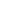 CLINIC NEWS:  State mandated health screenings will be conducted for all KG, 1st, and 3rd grades first week of September. Any parent who does not want their child screened must submit a letter in writing before the screenings.Birthday Wishes for Aug. 25th – Aug. 31st: Zadin Moore, Brylee DavenportDevan Ray, Brooklyn Kyser, Alexis Riveras, Kaydance Boyett, Taylor Castle,Logan Stevens, Isaac Parrish, Amelia McGlamry